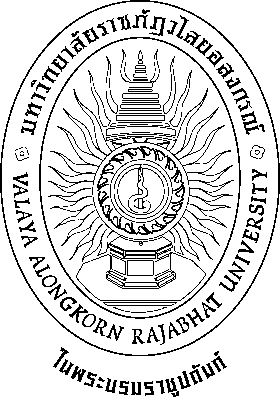       แบบประเมินระบบอาจารย์ที่ปรึกษาสาขาวิชา..............................................คณะ.............................................................................คำแนะนำ  ให้อาจารย์ที่ปรึกษาทำเครื่องหมาย  ที่ตรงกับความคิดเห็นมากที่สุดปัญหาและอุปสรรคที่เกิดขึ้นข้อเสนอแนะรายการประเมินความคิดเห็นความคิดเห็นความคิดเห็นความคิดเห็นความคิดเห็นรายการประเมินมากที่สุดมากปานกลางน้อยน้อยที่สุด1.  ภาระหน้าที่ของอาจารย์ที่ปรึกษามีความเหมาะสม2.  คู่มืออาจารย์ที่ปรึกษามีความเหมาะสม3.  แบบบันทึก มรว.ทป.01-09 มีความเหมาะสมในการใช้งาน4.  สัดส่วนของอาจารย์ที่ปรึกษาต่อจำนวนนักศึกษามีความเหมาะสม5.  ความพร้อมของเอกสารที่เป็นเครื่องมือในการให้คำปรึกษาระดับคณะ6. ความพร้อมของเอกสารที่เป็นเครื่องมือในการให้คำปรึกษาระดับมหาวิทยาลัย7. ระบบอาจารย์ที่ปรึกษาของมหาวิทยาลัยก่อให้เกิดความสัมพันธ์และความเข้าใจอันดีระหว่างคณาจารย์ นักศึกษา และมหาวิทยาลัย8. มีการส่งผลการประเมินอาจารย์ที่ปรึกษาให้ทราบ……………………………………………………………………………………………………………………………………………………………….……………………………………………………………………………………………………………………………………………………….…..….……………………………………………………………………………………………………………………………………………………………….……………………………………………………………………………………………………………………………………………………………….……………………………………………………………………………………………………………………………………………………………….……………………………………………………………………………………………………………………………………………………………….……………………………………………………………………………………………………………………………………………………………….……………………………………………………………………………………………………………………………………………………………….……………………………………………………………………………………………………………………………………………………………….……………………………………………………………………………………………………………………………………………..………………..……………………………………………………………………………………………………………………………………………………………….……………………………………………………………………………………………………………………………………………………………….……………………………………………………………………………………………………………………………………………………………….………………………………………………………………………………………………………………………………………………..…………….……………………………………………………………………………………………………………………………………………………………….